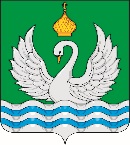 АДМИНИСТРАЦИЯСЕЛЬСКОГО ПОСЕЛЕНИЯ ЛОКОСОВОСургутского муниципального районаХанты-Мансийского автономного округа – ЮгрыПОСТАНОВЛЕНИЕ«20» декабря 2022 года								            № 110-нпас. Локосово		На основании Федерального закона Российской Федерации от 02.03.2007 № 25-ФЗ «О муниципальной службе в Российской Федерации», Федерального закона от 06.10.2003 № 131-ФЗ «Об общих принципах организации местного самоуправления в Российской Федерации», закона Ханты-Мансийского автономного округа - Югры от 20.07.2007 № 113-оз «Об отдельных вопросах муниципальной службы в Ханты-Мансийском автономном округе – Югре», устава сельского поселения Локосово,  постановления администрации сельского поселения Локосово от 15.07.2022 года № 52 Об утверждении порядка принятия решений о разработке муниципальных программ, их формирования и реализации", распоряжения администрации сельского поселения Локосово от 07.11.2022 № 90-р О разработке муниципальной программы «Развитие муниципальной службы в администрации сельского поселения Локосово на 2023-2025 годы»»: 1.	Утвердить муниципальную программу «Развитие муниципальной службы в сельском поселении Локосово на 2023-2025 годы» согласно приложению. 2.	Признать утратившим силу постановление администрации сельского поселения Локосово от 26.12.2019 № 96-нпа «Об утверждении муниципальной программы «Развитие муниципальной службы в сельском поселении Локосово на 2020-2022 годы». 3.	Обнародовать настоящее постановление и разместить на официальном сайте органов местного самоуправления сельского поселения Локосово. 4.	Постановление вступает в силу после его обнародования, но не раннее 01.01.2023 года. 5.	Контроль за исполнением постановления возложить на заместителя главы сельского поселения Локосово.   Глава сельского поселения							   И.В. РомановПриложение к постановлению администрации сельского поселения Локосовоот «20» декабря 2022 года № 110-нпаПаспорт муниципальной программы «Развитие муниципальной службы в сельском поселении Локосово на 2023-2025 годы» (далее - Программа)Паспорт муниципальной программыХарактеристика проблем, на решение которых направлена ПрограммаСогласно Федеральному закону от 02.03.2007 № 25-ФЗ «О муниципальной службе в Российской Федерации» развитие муниципальной службы обеспечивается муниципальными программами развития муниципальной службы, финансируемыми за счет средств местных бюджетов. Формирование профессиональной муниципальной службы требует использования современных организационно-управленческих технологий и методов кадровой работы, совершенствования системы подготовки кадров и повышения квалификации муниципальных служащих. В целях повышения эффективности муниципальной службы необходимо усовершенствовать разработку и внедрение механизмов, обеспечивающих результативность профессиональной служебной деятельности муниципальных служащих, разработать сбалансированную систему показателей результативности и эффективности профессиональной служебной деятельности муниципальных служащих, а также усилить стимулы к надлежащему исполнению ими должностных обязанностей.  Анализ состояния кадрового состава муниципальных служащих администрации сельского поселения Локосово показывает следующее:   по возрасту муниципальных служащих:до 30 лет - отсутствуют;от 30 до 50 лет – 4 муниципальных служащихсвыше 50 лет - 4 муниципальных служащихпо стажу муниципальной службы:от 1 года до 5 лет-6 муниципальных служащих;от 5 до 10 лет - отсутствуют;от 10 лет и выше 2 муниципальных служащих;по образованию:из общего числа муниципальных служащих 7 имеют высшее образование, а 1 муниципальный служащий имеет среднее профессиональное образование.На основании проведённого анализа состояния кадрового потенциала администрации поселения можно сделать следующие выводы: Профессиональная подготовка муниципальных служащих характеризуется достаточно высоким образовательным уровнем и опытом управленческой работы, но необходимо установить планомерный характер системы повышения квалификации муниципальных служащих. Наиболее приоритетным и эффективным направлением развития муниципальной службы представляется повышение квалификации кадров, как по краткосрочным, так и по долгосрочным программам повышения квалификации. Реализация Программы должна способствовать формированию у муниципальных служащих необходимых профессиональных знаний, умений и навыков, позволяющих эффективно выполнять должностные обязанности и сокращению нарушений в сфере антикоррупционного законодательства.  Основные цели и задачи муниципальной программыОсновной целью программы является: Повышение эффективности и качества муниципальной службы в администрации сельского поселения Локосово и формирование высококвалифицированного кадрового состава муниципальных служащих. Для достижения поставленной цели предполагается решение следующих задач:  Задача 1:Повышение профессиональной компетентности муниципальных служащихЦелевые показатели:  1.	Доля и количество муниципальных служащих, прошедших обучение, с которыми сохранены трудовые отношения. Показатель обозначает количество обученных муниципальных служащих в текущем году, с нарастающим итогом.1.1.	Показатель рассчитывается как соотношение обученных муниципальных служащих к общему количеству муниципальных служащих:где:  ЦП 1 – целевой показатель;  КО – кол-во обученных муниципальных служащих  ОК – общее количество муниципальных служащих1.2.	 Показатель рассчитывается как количество муниципальных служащих администрации сельского поселения Локосово, прошедших обучение по программам повышения квалификации, (человек за год).Задача 2:Увеличение количества муниципальных служащих, прошедших обучение по программам повышения квалификации.Целевые показатели:  2.	Отсутствие нарушений запретов и ограничений муниципальными служащими в сфере антикоррупционного законодательства.2.1.	Показатель рассчитывается как соотношение количества нарушений, запретов и ограничений муниципальными служащими к общему количеству муниципальных служащих:где:  ЦП 2 – целевой показатель;  КН – кол-во нарушений муниципальными служащими  ОК – общее количество муниципальных служащих2.2.	Показатель рассчитывается как количество нарушений запретов и ограничений антикоррупционного законодательства, выявленных на конец года.Задача 3:Предупреждение проявлений коррупции, выявление и разрешение конфликта интересов на муниципальной службе.Целевые показатели:  3.	Снижение обращения муниципальных служащих за консультациями в сфере антикоррупционного законодательства.3.1. Показатель рассчитывается по количеству обращений муниципальными служащими за консультациями:где:  ЦП 3 – целевой показатель;  К – кол-во консультацийОК – общее количество муниципальных служащих3.2. Показатель рассчитывается как количество консультаций муниципальных служащих по изменениям антикоррупционного законодательства (Федерального, регионального) проведенных в течение года. Сроки и этапы реализации муниципальной программыСроки реализации муниципальной программы рассчитаны на 2023 - 2025 годы. Сроки выполнения отдельных мероприятий определяются в зависимости от их масштабов и подготовленности: - 1 этап - 2023 год; - 2 этап - 2024 год; - 3 этап - 2025 год.  Перечень программных мероприятийПрограмма предполагает реализацию мероприятий в области повышения квалификации муниципальных служащих администрации сельского поселения Локосово, в соответствии с требованиями Федерального закона от 02.03.2007 № 25-ФЗ «О муниципальной службе в Российской Федерации». Задачи:1.	Повышение профессиональной компетентности муниципальных служащих: Мероприятия:Организация повышения профессионального уровня муниципальных служащих: - повышение квалификации;- участие в семинарах, конференциях.Результат:	Данные мероприятия способствуют формированию системы непрерывного образования муниципальных служащих, удовлетворению потребности администрации сельского поселения Локосово в квалифицированных кадрах. 2.	Увеличение количества муниципальных служащих, прошедших обучение по программам повышения квалификации:Мероприятия:- Проведение консультаций муниципальных служащих по изменениям законодательства (Федерального, регионального) о муниципальной службе.- участие в семинарах, конференциях.Результат:Увеличению количества муниципальных служащих администрации сельского поселения Локосово, прошедших обучение по программам повышения квалификации.  3.	Предупреждение проявлений коррупции, выявление и разрешение конфликта интересов на муниципальной службеМероприятия:Проведение консультаций муниципальных служащих по изменениям антикоррупционного законодательства (Федерального, регионального).Результат:Предупреждение проявлений коррупции, выявление и разрешение конфликта интересов на муниципальной службе, снижение обращения муниципальных служащих за консультациями в сфере антикоррупционного законодательства.Финансирование муниципальной программы осуществляется за счет местного бюджета, в пределах полномочий органов местного самоуправления сельского поселения Локосово.Механизм реализации программыМеханизм реализации муниципальной программы включает разработку и принятие нормативных правовых актов муниципального образования, необходимых для ее выполнения, ежегодное уточнение перечня программных мероприятий на очередной финансовый год и плановый период и затрат по программным мероприятиям в соответствии с мониторингом фактически достигнутых целевых показателей реализации муниципальной программы, с учетом результатов проводимых в администрации сельское поселение Локосово социологических исследований, а также информирование общественности о ходе и результатах реализации муниципальной программы. Главный специалист административно-организационной службы администрации сельского поселения Локосово (ответственный за работу с кадрами) в течение всего срока реализации программы:  - изучает предложения высших учебных заведений по повышению квалификации;- изучает локальные нормативные правовые акты, принятые по вопросам повышения квалификации муниципальных служащих; - оценивает соответствие локальных нормативных правовых актов требованиям трудового законодательства, законодательства о муниципальной службе; - обобщает информацию о наличии/отсутствии локальных нормативных правовых актов и их соответствии требованиям трудового законодательства, законодательства о муниципальной службе; - готовит проекты локальных нормативных правовых актов по вопросам повышения квалификации муниципальных служащих и (или) об их отмене, о внесении изменений в ранее принятые локальные нормативные правовые акты. Ежегодно в течение реализации муниципальной программы собирает и обобщает мнения главы сельского поселения, заместителя главы поселения, главного бухгалтера о приоритетных направлениях (программах) повышения квалификации, количестве и персональном составе муниципальных служащих, нуждающихся в повышении квалификации, готовит аналитическую информацию. Информирует главу сельского поселения, заместителя главы поселения, главного бухгалтера, о приоритетных направлениях (программах) повышения квалификации, количестве и персональном составе муниципальных служащих, нуждающихся в повышении квалификации, об объеме обучения.  Оценка ожидаемой эффективности муниципальной программыРеализация мероприятий муниципальной программы предполагает достижение следующих результатов:  повышение профессиональной компетентности муниципальных служащих;  увеличение количества муниципальных служащих прошедших обучение по программам квалификации от 5 до 7 человек. результаты отсутствия коррупционных нарушений. Полученные в рамках выполнения муниципальной программы результаты также должны способствовать: исключению дублирования функций, внедрению норм и нововведений, формированию у муниципальных служащих мотивации к повышению результативности профессиональной деятельности, готовности постоянно саморазвиваться и совершенствоваться; повышению престижа муниципальной службы за счёт роста профессионализма и компетентности муниципальных служащих и рациональному использованию интеллектуального потенциала муниципальных служащих; предупреждению проявлений коррупции, выявления и разрешения конфликта интересов на муниципальной службе в сфере антикоррупционного законодательства.Приложение 1 к Программе Перечень мероприятий муниципальной программы«Развитие муниципальной службы в муниципальном образовании сельское поселение Локосово на 2023-2025 годы»Приложение 2 к Программе  Информация о запланированных целевых показателях (мероприятиях) муниципальной программы «Развитие муниципальной службы в муниципальном образовании сельское поселение Локосово на 2023-2025 годы»Пояснительная записка к проекту постановления администрации сельского поселения Локосово «Об утверждении муниципальной программы «Развитие муниципальной службы в сельском поселении Локосово на 2023-2025 годы»С целью обеспечения повышения квалификации муниципальных служащих через переподготовку и повышении квалификации разработан проект постановление администрации с.п. Локосово «Об утверждении муниципальной программы «Развитие муниципальной службы в сельском поселении Локосово на 2023 – 2025 годы». Проект разработан на основании постановления администрации сельского поселения Локосово от 15 июля 2022 года № 52-нпа «Об утверждении порядка принятия решений о разработке муниципальных программ, их формирования и реализации». В 2023 году планируется обучить муниципальных служащих по следующим направлениям:1.	контрактная система в сфере закупок товаров, работ, услуг для обеспечения государственных и муниципальных нужд – 1 муниципальный служащий; (предписание);2.1.	противодействие коррупции на муниципальном уровне – 1 муниципальных служащих; (вакантная должность);2.2.	противодействие коррупции на муниципальном уровне – 1 муниципальных служащих; (в целях недопущения некорректного заполнения справки о доходах, расходах, об имуществе и обязательствах имущественного характера);2.3.	противодействие коррупции в органах государственной и муниципальной власти- 1 муниципальный служащий; (ответственный);3.	повышение квалификации для лиц, на которых возложена трудовая функция по проведению противопожарного инструктажа- 2 муниципальных служащих; (новые требования);4.	повышение квалификации для руководителей организаций, лиц, назначенных руководителями организации ответственным за обеспечение пожарной безопасности, в том числе в обособленных структурных подразделениях организации- 2 человека; (новые требования);5.	охрана труда для работников организаций -5 муниципальных служащих (изменения в области охраны труда);6.	управление персоналом в системе государственной службы (в связи с введением нового профстандарта) – 1 человек. Финансовое обоснование затрат на повышение квалификации составлено на основании предложений образовательными учреждениями.Главный специалист административно-организационной службы				Широкова Н.Г.Об утверждении муниципальной программы «Развитие муниципальной службы в сельском поселении Локосово на 2023-2025 годы»  Наименование муниципальной программыРазвитие муниципальной службы в сельском поселении Локосовона 2023-2025 годыОснование для разработки муниципальной программы (наименование, номер и дата соответствующего нормативного акта)  - Федеральный закон от 02.03.2007 № 25-ФЗ «О муниципальной службе в Российской Федерации»,  - Федеральный закон от 06.10.2003 № 131-ФЗ «Об общих принципах организации местного самоуправления в Российской Федерации»,  - Закон Ханты-Мансийского автономного округа - Югры от 20.07.2007 № 113-оз «Об отдельных вопросах муниципальной службы в Ханты-Мансийском автономном округе – Югре»,- устав сельского поселения Локосово,  -постановление администрации сельского поселения Локосово от 15.07.2022 года № 52 Об утверждении порядка принятия решений о разработке муниципальных программ, их формирования и реализации", - распоряжение администрации сельского поселения Локосово от 15.11.2022 № 90-р О разработке муниципальной программы «Развитие муниципальной службы в администрации сельского поселения Локосово на 2023-2025 годы»Заказчик муниципальной программы  Администрация сельского поселения ЛокосовоОсновные разработчики муниципальной программы Администрация сельского поселения ЛокосовоИсполнители муниципальной программы  Главный специалист административно-организационной службы администрации сельского поселения Локосово (ответственный за работу с кадрами).Цель и задачи муниципальной программыЦель: Повышение эффективности и качества муниципальной службы в администрации сельского поселения Локосово и формирование высококвалифицированного кадрового состава муниципальных служащих.Задачи:1. Повышение профессиональной компетентности муниципальных служащих2. Увеличение количества муниципальных служащих, прошедших обучение по программам повышения квалификации;3. Предупреждение проявлений коррупции, выявление и разрешение конфликта интересов на муниципальной службеПеречень подпрограмм  -Сроки и этапы реализации муниципальной программы  2023-2025 годы Объёмы и источники финансирования муниципальной программы  Общий объём финансирования программы за счёт средств бюджета сельского поселения Локосово на 2023-2025 годы составляет 75,4 тыс. рублей, в том числе: - 2023 год – 75,4;- 2024 год – 0,00; - 2025 год – 0,00.Ежегодные объёмы финансирования подлежат уточнению, исходя из утверждённых бюджетов и инфляции.Ожидаемые конечные результаты реализации программы и показатели социально- экономической эффективности  Ожидаемые результаты реализации Программы: 1) Повышение профессиональной компетентности муниципальных служащих.2) Увеличение количества муниципальных служащих прошедших обучение по программам квалификации от 5 до 7 человек. 3)Результаты отсутствия коррупционных нарушений.   ЦП 1 =КО х 100% ЦП 1 =ОКЦП 2 =КН х 100%ЦП 2 =ОКЦП 3 =К х 100%ЦП 3 =ОК№ п/пМероприятия программыСрок выполненияФинансовые затраты по годамВсегоВсегоВсегоИсточники финансированияОжидаемые результаты№ п/пМероприятия программыСрок выполненияФинансовые затраты по годам2023 год2024 год2025 годИсточники финансированияОжидаемые результаты123456789Цель: Повышение эффективности и качества муниципальной службы в администрации сельского поселения Локосово и формирование высококвалифицированного кадрового состава муниципальных служащих   Цель: Повышение эффективности и качества муниципальной службы в администрации сельского поселения Локосово и формирование высококвалифицированного кадрового состава муниципальных служащих   Цель: Повышение эффективности и качества муниципальной службы в администрации сельского поселения Локосово и формирование высококвалифицированного кадрового состава муниципальных служащих   Цель: Повышение эффективности и качества муниципальной службы в администрации сельского поселения Локосово и формирование высококвалифицированного кадрового состава муниципальных служащих   Цель: Повышение эффективности и качества муниципальной службы в администрации сельского поселения Локосово и формирование высококвалифицированного кадрового состава муниципальных служащих   Цель: Повышение эффективности и качества муниципальной службы в администрации сельского поселения Локосово и формирование высококвалифицированного кадрового состава муниципальных служащих   Цель: Повышение эффективности и качества муниципальной службы в администрации сельского поселения Локосово и формирование высококвалифицированного кадрового состава муниципальных служащих   Цель: Повышение эффективности и качества муниципальной службы в администрации сельского поселения Локосово и формирование высококвалифицированного кадрового состава муниципальных служащих   Цель: Повышение эффективности и качества муниципальной службы в администрации сельского поселения Локосово и формирование высококвалифицированного кадрового состава муниципальных служащих   Задача: Количество муниципальных служащих, прошедших обучение по программам  повышения квалификацииЗадача: Количество муниципальных служащих, прошедших обучение по программам  повышения квалификацииЗадача: Количество муниципальных служащих, прошедших обучение по программам  повышения квалификацииЗадача: Количество муниципальных служащих, прошедших обучение по программам  повышения квалификацииЗадача: Количество муниципальных служащих, прошедших обучение по программам  повышения квалификацииЗадача: Количество муниципальных служащих, прошедших обучение по программам  повышения квалификацииЗадача: Количество муниципальных служащих, прошедших обучение по программам  повышения квалификацииЗадача: Количество муниципальных служащих, прошедших обучение по программам  повышения квалификацииЗадача: Количество муниципальных служащих, прошедших обучение по программам  повышения квалификацииЗадача: Предупреждение  проявлений коррупции, выявления и разрешения конфликта интересов на муниципальной службе  Задача: Предупреждение  проявлений коррупции, выявления и разрешения конфликта интересов на муниципальной службе  Задача: Предупреждение  проявлений коррупции, выявления и разрешения конфликта интересов на муниципальной службе  Задача: Предупреждение  проявлений коррупции, выявления и разрешения конфликта интересов на муниципальной службе  Задача: Предупреждение  проявлений коррупции, выявления и разрешения конфликта интересов на муниципальной службе  Задача: Предупреждение  проявлений коррупции, выявления и разрешения конфликта интересов на муниципальной службе  Задача: Предупреждение  проявлений коррупции, выявления и разрешения конфликта интересов на муниципальной службе  Задача: Предупреждение  проявлений коррупции, выявления и разрешения конфликта интересов на муниципальной службе  Задача: Предупреждение  проявлений коррупции, выявления и разрешения конфликта интересов на муниципальной службе  1Организация повышения профессионального уровня муниципальных служащих: - повышение квалификации; - участие в семинарах, конференциях в течение года75,400Бюджет сельского поселения Локосово Повышение профессиональной компетентности муниципальных служащих; Увеличение количества муниципальных служащих прошедших обучение по программам квалификации от 5 до 7 человек. Результаты отсутствия коррупционных нарушений.1.1Проведение консультации муниципальных служащих по изменениям законодательства (Федерального, регионального) о муниципальной службе  в течение года000Не требует финансовых затратПовышение профессиональной компетентности муниципальных служащих Результаты отсутствия коррупционных нарушений1.2Проведение консультации муниципальных служащих по изменениям антикоррупционного законодательства  (Федерального, регионального) в течение года000Всего по программе  75,400Средства, предусмотренные на финансирование основной деятельностиПовышение профессиональной компетентности муниципальных служащих Результаты отсутствия коррупционных нарушений.№ п/пНаименование целевых показателей (мероприятий)Единица измеренияЗапланировано муниципальной программойЗапланировано муниципальной программойЗапланировано муниципальной программойИсполнители№ п/пНаименование целевых показателей (мероприятий)Единица измерения202320242025Исполнители1.1.Доля муниципальных служащих прошедших обучение по программам повышения квалификации, в % от численности муниципальных служащих администрацией сельского поселения ЛокосовоДоля %757575главный специалист административно-организационной службы администрации сельского поселения Локосово (ответственный за работу с кадрами)1.2.Количество муниципальных служащих администрации сельского поселения Локосово, прошедших обучение по программам повышения квалификации, (человек)Чел.666главный специалист административно-организационной службы администрации сельского поселения Локосово (ответственный за работу с кадрами)2.1.Количество нарушений, запретов и ограничений антикоррупционного законодательства.Доля %000главный специалист административно-организационной службы администрации сельского поселения Локосово (ответственный за работу с кадрами)2.2.Количество нарушений, запретов и ограничений муниципальными служащимиЧел.000главный специалист административно-организационной службы администрации сельского поселения Локосово (ответственный за работу с кадрами)3.1.Консультации муниципальных служащих по изменениям законодательства  (Федерального, регионального) о муниципальной службе Доля %505050главный специалист административно-организационной службы администрации сельского поселения Локосово (ответственный за работу с кадрами)3.2.Консультации муниципальных служащих по изменениям антикоррупционного законодательства  (Федерального, регионального)  мероприятие222главный специалист административно-организационной службы администрации сельского поселения Локосово (ответственный за работу с кадрами)